Sermon Notes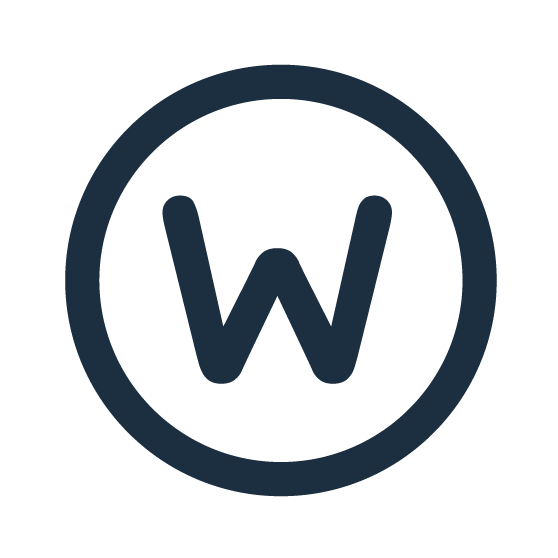 Intervention!Pastor Ron WoodJuly 7, 20191 Timothy 5:1-2We are being called to be Ministers,Salt and Light to this world.1 Timothy 5:1-2Do not rebuke an older man harshly, but exhort him as if he were your father. Treat younger men as brothers, 2 older women as mothers, and younger women as sisters, with absolute purity.Older MenDon’t rebuke harshly.Exhort as a father.Younger MenTreat like brothers.	Older Women.Treat Like Mothers.Younger WomenTreat as Sisters.With Absolute Purity.Key to all Confrontation:	Based on Relationship.	As Family.How to Help Others1 Thess. 5:14Warn (Admonish)		Idle, Disruptive, Unruly.Encourage	The Disheartened (Discouraged).Help				Weak.Patient			Everyone.Preparing to InteractGalatians 6:1Look out for the Family.“… Brothers and sisters…” Look through the Spirit.Gal. 5:22-23Look to Gently Restore.   1 Corinthians 4:20-21   Eph. 4:2   Humble, Gentle, Patient, Bearing each other in Love   Col. 3:12   Compassion, Kindness, Humility, Gentleness, Patience.   2 Tim. 2:25   John 8:32      “Then you will know the truth, and the truth will set you free.”Look into your Own Soul.   What are your motives to help?Control?Own issues?Genuine Concern?Empathize	Heb. 5:2  Examine	2 Cor. 13:4     As we are being salt and light; ministers in this world,We should Season the world with Compassion andWe should Light the world with the Love of God.Ultimate love?	Jesus died to pay for your sin!Place your faith in that love,turn from your sin, and follow Jesus.Are you a follower of Jesus today?Sermon NotesIntervention!Pastor Ron WoodJuly 7, 20191 Timothy 5:1-2We are being called to be M____________,S_________ and L________ to this world.1 Timothy 5:1-2Do not rebuke an older man harshly, but exhort him as if he were your father. Treat younger men as brothers, 2 older women as mothers, and younger women as sisters, with absolute purity.O____________ MenDon’t r_________ harshly.Exhort as a father.Y____________ MenTreat like brothers.	O____________ Women.Treat Like MothersY____________ WomenTreat as S_________________.With Absolute P______________.Key to all Confrontation:	Based on R_________________.	As F_________________.How to Help Others1 Thess. 5:14W________ (Admonish)	Idle, Disruptive, U____________.E________	The Disheartened (D_________)H________			W__________.P________			Everyone.Sermon NotesIntervention!Pastor Ron WoodJuly 7, 20191 Timothy 5:1-2We are being called to be M____________,S_________ and L________ to this world.1 Timothy 5:1-2Do not rebuke an older man harshly, but exhort him as if he were your father. Treat younger men as brothers, 2 older women as mothers, and younger women as sisters, with absolute purity.O____________ MenDon’t r_________ harshly.Exhort as a father.Y____________ MenTreat like brothers.	O____________ Women.Treat Like MothersY____________ WomenTreat as S_________________.With Absolute P______________.Key to all Confrontation:	Based on R_________________.	As F_________________.How to Help Others1 Thess. 5:14W________ (Admonish)	Idle, Disruptive, U____________.E________	The Disheartened (D_________)H________			W__________.P________			Everyone.Preparing to InteractGalatians 6:1Look out for the F___________________.“… Brothers and sisters…” Look through the S__________________.Gal. 5:22-23Look to Gently R____________________.   1 Corinthians 4:20-21   Eph. 4:2   Humble, Gentle, Patient, Bearing each other in L_____.   Col. 3:12   Compassion, Kindness, Humility, G_______, Patience.   2 Tim. 2:25   John 8:32      “Then you will know the truth, and the truth will set you free.”Look into your O_________ S_________.   	What are your motives to help?    C______________?    O__________ issues?    G______________ Concern?E_____________	Heb. 5:2  E_____________	2 Cor. 13:4     As we are being salt and light; ministers in this world,We should Season the world with Compassion andWe should Light the world with the Love of God.Ultimate love?   J______ died to _____ for your ______!Place your faith in that love,turn from your sin, and follow Jesus.Are you a follower of Jesus today?Preparing to InteractGalatians 6:1Look out for the F___________________.“… Brothers and sisters…” Look through the S__________________.Gal. 5:22-23Look to Gently R____________________.   1 Corinthians 4:20-21   Eph. 4:2   Humble, Gentle, Patient, Bearing each other in L_____.   Col. 3:12   Compassion, Kindness, Humility, G_______, Patience.   2 Tim. 2:25   John 8:32      “Then you will know the truth, and the truth will set you free.”Look into your O_________ S_________.   	What are your motives to help?    C______________?    O__________ issues?    G______________ Concern?E_____________	Heb. 5:2  E_____________	2 Cor. 13:4     As we are being salt and light; ministers in this world,We should Season the world with Compassion andWe should Light the world with the Love of God.Ultimate love?   J______ died to _____ for your ______!Place your faith in that love,turn from your sin, and follow Jesus.Are you a follower of Jesus today?